Муниципальное автономное учреждение дополнительного образования  «Казанская районная детско-юношеская спортивная школа»627420 Тюменская область Казанский район с. Казанское ул. Больничная 50 тел(факс)8(34553)4-15-44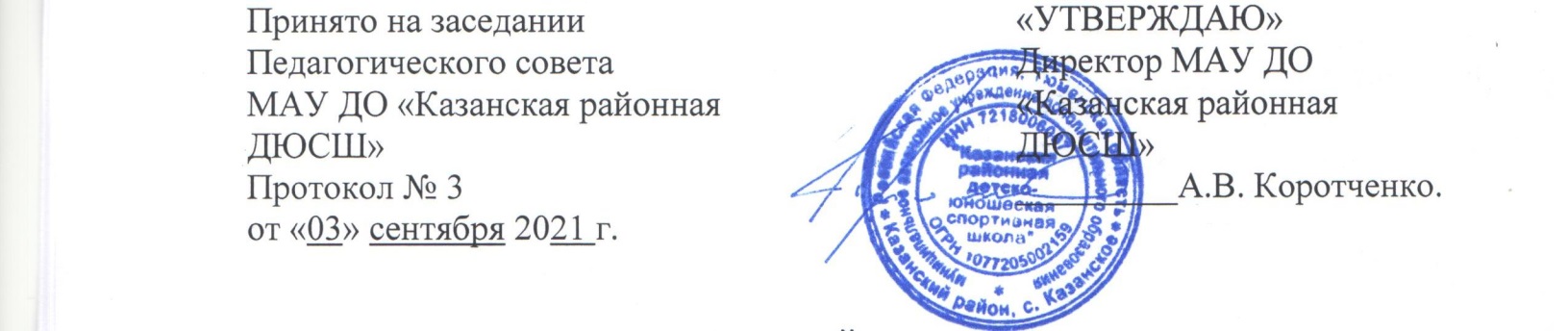 ГОДОВОЙ КАЛЕНДАРНЫЙ УЧЕБНЫЙ ГРАФИКна 2021-2022 учебный годс. Казанское, 2021 г.ПОЯСНИТЕЛЬНАЯ ЗАПИСКАРежим работы МАУ ДО «Казанская районная ДЮСШ» регламентируется Законом Российской Федерации «Об образовании в РФ», Уставом,  «Санитарно-эпидемиологическими требованиями к устройству, содержанию и организации режима работы образовательных организаций дополнительного образования детей»,  на основании Приказа Министерства спорта РФ от 27.12.2013 г. № 1125 «Об утверждении особенностей организации и осуществления образовательной, тренировочной, методической деятельности в области физической культуры и спорта»,  муниципального задания МАУ ДО «Казанская районная ДЮСШ» на 2021 г. и плановый период 2022 и 2023 годы, образовательных программ МАУ ДО «Казанская районная ДЮСШ» (общеразвивающих и предпрофессиональных по видам спорта), локальных актов МАУ ДО «Казанская районная ДЮСШ».Основное направление деятельности – реализация дополнительных образовательных программ  (общеразвивающих и предпрофессиональных) по видам спорта волейбол, футбол, баскетбол, хоккей, гиревой спорт, лыжные гонки.       Годовой календарный учебный план - график ежегодно рассматривается на Педагогическом совете, утверждается приказом директора учреждения.     Изменения в годовой календарный учебный план - график вносятся приказом директора учреждения.     Годовой календарный учебный план - график в полном объёме учитывает индивидуальные,  возрастные, психофизические  особенности обучающихся и отвечает требованиям охраны их жизни и здоровья.   Учреждение в установленном законодательством Российской Федерации порядке несёт ответственность за реализацию в полном объёме дополнительных образовательных программ в соответствии с годовым календарным учебным  планом - графиком.I. Режим работы Учреждения1.1. В Учреждении установлен следующий режим работы:- начало рабочего дня – 8.00.- окончание рабочего дня – 21.00.1.2. Работа администрации – 8:00 – 16:20, обед:12.00-13.00, выходной: суббота, воскресенье.1.3.  Работа педагогов дополнительного образования (тренеров-преподавателей) определяется расписанием на 2021 – 2022 учебный год, утвержденным директором Учреждения. II. Продолжительность учебной неделиФорма обучения – очная.Продолжительность учебной недели – согласно расписанию учебно-тренировочных занятий.Выходной - согласно расписанию учебно-тренировочных занятий.Сменность – 1 смена (вторая).Начало учебных занятий  - с 12:00.Окончание учебных занятий – 20:00 ч., для обучающихся 14-18 лет – 21:00 ч.III. Продолжительность учебного года3.1. Тренировочный процесс ведётся в соответствии с годовым учебным (тренировочным планом) рассчитанным:- по образовательным общеразвивающим программам – 36 недель (для совместителей) и 46 недель (для основных работников) учебно-тренировочных занятий;- по образовательной предпрофессиональной программе – 46  учебных недель занятий.- по программам спортивной подготовки – 52  учебных недель занятий: 46 недель учебно-тренировочных занятий и 6 недель для занятий в спортивно-оздоровительном лагере и/или по индивидуальным планам тренеров-преподавателей.3.2. Организованное начало учебного года – 01.09.2020 г.3.3. Набор и комплектование групп – до 15.09. 2020 г.3.4. Начало учебных занятий – 01 сентября 2020 года.3.5. Продолжительность учебного года – 52 недели.3.6. Организованное окончание учебного года  – 31 августа 2021 года.3.7. Работа по временному расписанию и плану работы учреждения, составленному на период активного отдыха обучающихся  – с 1 июня по 31 августа 2022 г.3.8. Подготовка к организации образовательного процесса – с 10 по 31 августа 2021 года.3.9. Праздничные дни – в соответствии с законодательством и Трудовым Кодексом РФ.IV. Продолжительность занятийТренировочные занятия проводятся по расписанию, утвержденному директором МАУ ДО «Казанская районная ДЮСШ».Продолжительность занятий для обучающихся – 45 минут (1 академический час).Продолжительность одного тренировочного занятия при реализации дополнительных образовательных программ по видам спорта, рассчитывается в академических часах с учетом возрастных особенностей и этапа (периода) подготовки занимающихся и не может превышать:- на спортивно-оздоровительном этапе – 2 часов;- на этапе начальной подготовки – 3 часов;- на тренировочном этапе – 3 часов.При проведении более одного тренировочного занятия в день суммарная продолжительность занятий -  до 8 академических часов. Объем тренировочной нагрузки в неделю в академических часах на этапах обучения по образовательным и спортивным программам:- спортивно-оздоровительный этап – 4-6 часов;- этап начальной подготовки – 6-9 часов;- учебно-тренировочный этап – 10-14 часов.Наполняемость групп:- для групп спортивно-оздоровительного этапа и этапа начальной подготовки – 20 чел.- для групп тренировочного этапа – 10-15 чел.V.Режим работы в каникулярный периодЗанятия с обучающимися в каникулярный период проводятся по расписанию в обычном режиме, либо по отдельному расписанию на период каникул; в летний каникулярный период занятия проводятся по расписанию, либо в рамках лагеря дневного пребывания, по индивидуальным планам, планам тренировочных и выездных мероприятий.VI. Режим и формы работы при дистанционном обученииПри введении в учреждении режима дистанционного обучения тренер-преподаватель разрабатывает план дистанционного обучения в соответствии с Программой и тематическими блоками необходимыми для изучения.Учащимся предлагается несколько видов работ:- творческие работы (рисунки, разгадывание ребусов, кроссвордов, а так же их самостоятельное составление, и т.д.);- рефераты;- изучение теории;- практические задания (индивидуальное выполнение заданных упражнений).При дистанционном обучении тренер-преподаватель вправе выбрать наиболее удобную форму взаимодействия с учащимися и родителями через средства связи: телефон и интернет.Рекомендуется использовать:- групповые видеоконференций с учащимися (с использованием платформ Zoom, Skype и т.п.);- создание видеоуроков;- индивидуальные теоретические и практические задания, заполнение индивидуального дневника.При дистанционном обучении важную роль играет обратная связь, отслеживание и оценивание результатов работы учащихся. Контроль и обратная связь осуществляется посредствам общения с учащимися и родителями в чатах социальных сетей и мессенджерах, телефонных звонков, составлением дневника занятий.Учащиеся совместно с родителями присылают тренеру-преподавателю фото или видеоотчет о выполненном задании, либо заполненный за прошедший день дневник занятий.Дистанционное занятие предполагает работу с компьютером, что ведёт к зрительной нагрузке. Поэтому на каждом занятии необходима гимнастика для глаз. Для профилактики плоскостопия, используя имеющиеся дома предметы – небольшие пластиковые бутылки, маленькие мячи, пуговки и т.д., упражнения для мышечного корсета, суставная гимнастика. После занятия непосредственно за компьютером или с учебными пособиями, необходимо выполнить гимнастику для глаз, разминку и приступить к выполнению практических заданий.Необходимые условия работы при дистанционном обучении. Для эффективного и комфортного дистанционного обучения необходимы:- интернета с высокой скоростью;- ноутбук, компьютер, планшет (менее предпочтителен – смартфон, так как  его экран обычно имеет малую диагональ, которой недостаточно, чтобы разобрать текст на презентации или видео. К тому же, если во время занятия нужно будет выполнять самостоятельную работу или вести конспект, сделать это на клавиатуре мобильного будет непросто);- гарнитура;- веб-камера;- принтер или многофункциональное устройство – для распечатки заданий, текстов, готовых работ;- дополнительные гаджеты и аксессуары: подставка-вентилятор под ноутбук, которая поможет ему не перегреваться, усилитель сигнала wi-fi пригодится, если видеосвязь «тормозит» из-за слабого интернета и т.д.
VII. ЗачислениеПроводится при наличии заявления от родителей, ходатайства тренера-преподавателя и медицинской справки. Приём обучающихся в МАУ ДО «Казанская районная ДЮСШ» осуществляется с 20 августа до 15 сентября. Дополнительный набор на обучение по общеразвивающим программам проводится в течении всего учебного года при наличии свободных мест. На обучение по предпрофессиональным программам дополнительный набор осуществляется с учётом решения педагогического совета, на основании результатов вступительных испытаний или при наличии справки о прохождении спортивной подготовки в другом образовательном спортивном Учреждении. VII. Формы итоговой и промежуточной аттестации- участие в соревнованиях – в течение спортивного сезона;- сдача контрольно-переводных нормативов - май;- выполнение спортивных разрядов – в течение спортивного сезона;- входной контроль – вступительные испытания – август – первая неделя сентября.Основные мероприятия для педагогов и обучающихся регламентируются локально-нормативными актами, образовательными программами.Педагогический совет – не реже трёх раз в год (конец августа – начало сентября, январь, май).По окончании обучения по дополнительной предпрофессиональной программе в области Физической культуры и спорта обучающемуся (выпускнику) при необходимости выдаётся справка об обучении.